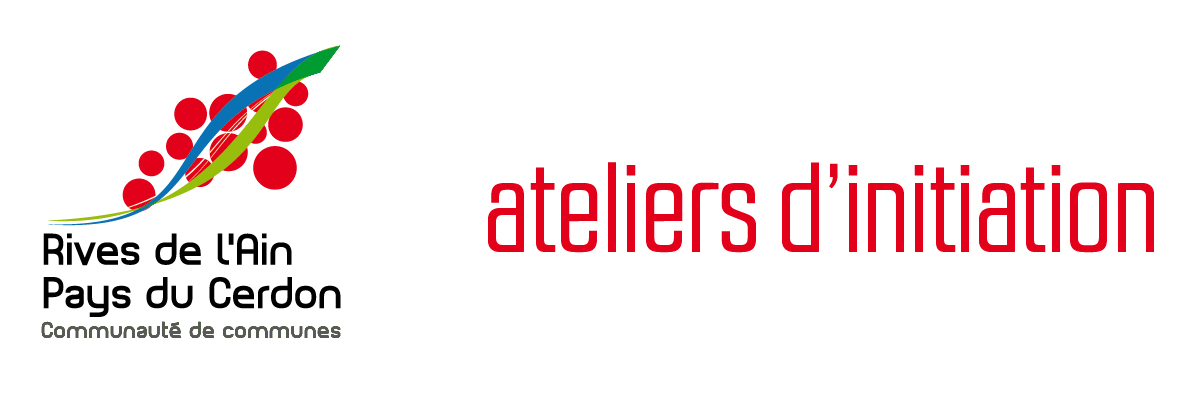 PERIODE 1 : Du lundi 6 septembre au vendredi 4 février 2022.ECOLE de PRIAYJOURSACTIVITESHORAIRESCLASSESINTERVENANTSLundiMulti sports15h35-16h35CE2 -> CM2Midori LOMBARDOLundiMulti sports16h35-17h35GS -> CE1Midori LOMBARDOLundiArts & loisirs15h35-16h35MS -> CPAnne MAUPULundiSculpture16h35-17h35CE1 -> CM2Anne MAUPULundiPercussion et Ukulélé15h35-16h35CE1-> CM2Arnaud BRITLundiPercussion et Ukulélé16h35-17h35MS -> CPArnaud BRITMardi Origami15h35-16h35CE2 -> CM2Isabelle ARPINMardi Origami16h35-17h35GS -> CE1Isabelle ARPINMardiEveil Gym15h35-16h35MS -> CPLaetitia VANDERSCHELDENMardiCirque16h35-17h35CE1 -> CM2Laetitia VANDERSCHELDENJeudiCouture15h35-16h35CE2 -> CM2Christine BELLANGERJeudiThéâtre16h35-17h35CP -> CE2 Tatiana HIBONJeudiEveil aux goûts15h35-16h35MS -> CPEmilie GARNIER BODIOJeudiPapilles qui pétillent16h35-17h35CE1 -> CM2Emilie GARNIER BODIOVendrediCirque15h35-16h35CE1 -> CM2Laetitia VANDERSCHELDENVendrediEveil gym16h35-17h35MS -> CPLaetitia VANDERSCHELDENVendrediLa vie de l’abeille15h35-16h35MS -> CPGwladys VAUTRINVendrediSophrologie16h35-17h35CE1-> CM2Gwladys VAUTRINVendrediCréation d’un livre artistique15h35-16h35GS  -> CE1Marie-Pascale DUSSAUSSOISVendrediCréation d’un livre artistique16h35-17h35CE2 -> CM2Marie-Pascale DUSSAUSSOIS